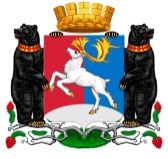 КАМЧАТСКИЙ КРАЙСОВЕТ ДЕПУТАТОВГОРОДСКОГО ОКРУГА «ПОСЕЛОК ПАЛАНА»(8-ой созыв)«28» июня 2023   г.		                                                                      пгт. Палана13-ая     очередная         сессия Совета       депутатовРЕШЕНИЕ № 18-р/08-23В целях приведения Нормативного правового акта от 19.11.2015 № 15-НПА/06-15 «Об установлении и введении на территории городского округа «поселок Палана» налога на имущество физических лиц» в соответствие с Налоговым кодексом Российской Федерации, Совет депутатов городского округа «поселок Палана»РЕШИЛ:1. Принять нормативный правовой акт «О внесении изменений в нормативный  правовой акт от 19.11.2015 № 15-НПА/06-15 «Об установлении и введении на территории городского округа «поселок Палана» налога на имущество физических лиц» (прилагается).2. Направить нормативный правовой акт «О внесении изменений в нормативный  правовой акт от 19.11.2015 № 15-НПА/06-15 «Об установлении и введении на территории городского округа «поселок Палана» налога на имущество физических лиц» для подписания и обнародования в установленном порядке.Председатель Совета депутатов городского округа «поселок Палана»             		                                           Т.В. КазакПриложениек Решению Совета депутатов городскогоокруга «поселок Палана»от 28 июня 2023 г. № 18-р/08-23            НОРМАТИВНЫЙ ПРАВОВОЙ АКТ  О внесении изменений в нормативный правовой акт от 19.11.2015                              № 15-НПА/06-15 «Об установлении и введении на территории городского округа «поселок Палана» налога на имущество физических лиц1. часть 5 изложить в следующей редакции:«5. Физические лица, имеющие право на налоговые льготы, установленные законодательством о налогах и сборах, представляют в налоговый орган по своему выбору заявление о предоставлении налоговой льготы, а также вправе представить документы, подтверждающие право налогоплательщика на налоговую льготу.Представление заявления о предоставлении налоговой льготы, подтверждение права налогоплательщика на налоговую льготу, рассмотрение налоговым органом такого заявления, направление налогоплательщику уведомления о предоставлении налоговой льготы либо сообщения об отказе от предоставления налоговой льготы осуществляются в порядке, аналогичном порядку, предусмотренному пунктом 3 статьи 361.1 Налогового Кодекса Российской Федерации. Заявление о предоставлении налоговой льготы, а также документы, подтверждающие право налогоплательщика на налоговую льготу, предоставляются в порядке, предусмотренном п.6 статьи 361.1 Налогового Кодекса Российской Федерации.   В случае, если документы, подтверждающие право налогоплательщика на налоговую льготу, в налоговом органе отсутствуют, в том числе не представлены налогоплательщиком самостоятельно, налоговый орган по информации, указанной в заявлении налогоплательщика о предоставлении налоговой льготы, запрашивает сведения, подтверждающие право налогоплательщика на налоговую льготу, у органов и иных лиц, у которых имеются эти сведения (п.3 ст.361.1 НК РФ).»2. Часть 6, 7 исключить3. Настоящий нормативный правовой акт вступает в силу со дня его официального обнародования в установленных местах. О внесении изменений в нормативный  правовой акт от 19.11.2015  № 15-НПА/06-15 «Об установлении и введении на территории городского округа «поселок Палана» налога на имущество физических лиц»